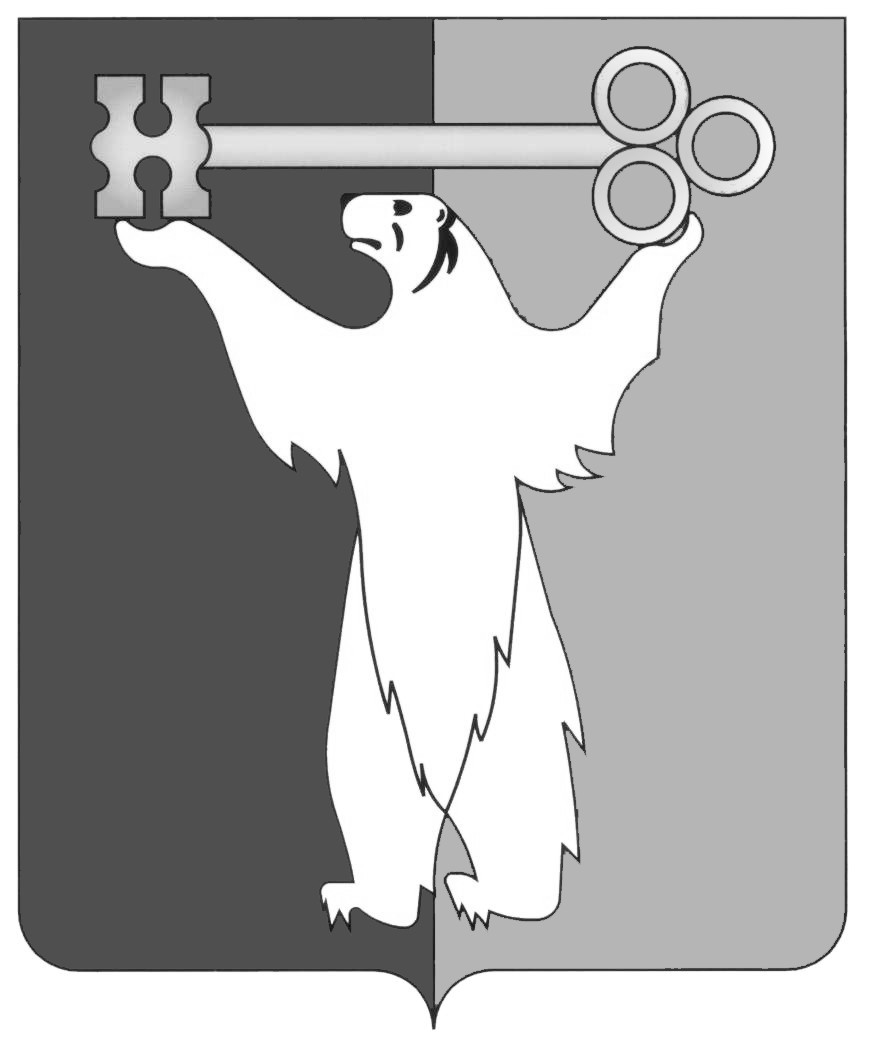 РОССИЙСКАЯ ФЕДЕРАЦИЯКРАСНОЯРСКИЙ КРАЙНОРИЛЬСКИЙ ГОРОДСКОЙ СОВЕТ ДЕПУТАТОВР Е Ш Е Н И ЕО внесении изменений в решение Городского Совета от 16.02.2010 №24-587 «Об утверждении Положения об оказании социальной помощи из средств местного бюджета социально-незащищенным гражданам и семьям, проживающим в муниципальном образовании город Норильск»В соответствии со статьей 28 Устава муниципального образования город Норильск, Городской СоветРЕШИЛ:1. Внести в Положение об оказании социальной помощи из средств местного бюджета социально-незащищенным гражданам и семьям, проживающим в муниципальном образовании город Норильск, утвержденное решением Городского Совета от 16.02.2010 № 24-587 (далее – Положение), следующие изменения:1.1. Пункт 1.2 Положения дополнить абзацем вторым следующего содержания:«Доверенное лицо - физическое лицо, представляющее интересы заявителя на основании доверенности, выданной заявителем и удостоверенной в установленном действующим законодательством порядке.».1.2. Абзац третий пункта 3.4.1 Положения после слов «законного представителя» дополнить словами «(доверенного лица)», после слов «документ, подтверждающий его полномочия» дополнить словами «(в случае обращения законного представителя или доверенного лица)».1.3. Абзац тринадцатый пункта 3.4.1 Положения «- решение органа опеки и попечительства об установлении над заявителем опеки (при обращении опекуна или попечителя)» исключить.1.4. Абзац третий пункта 3.10 Положения после слов «законным представителем» дополнить словами «, доверенным лицом».1.5. Пункт 3.10 Положения дополнить абзацем шестым следующего содержания:«При наличии оснований для отказа в приеме документов, предусмотренных настоящим пунктом, МБУ «КЦСОН» возвращает заявителю принятые от него документы. Процедура уведомления заявителя о принятом в таком случае решении предусматривается в Административном регламенте предоставления Управлением социальной политики Администрации города Норильска муниципальной услуги по оказанию единовременной адресной материальной помощи, утвержденном постановлением Администрации города Норильска.».1.6. Абзац седьмой пункта 3.11 Положения после слов «законного представителя» дополнить словами «(доверенного лица)».1.7. В пункте 3.12 Положения слова «кассу Управления социальной политики» заменить словами «отделение связи ФГУП «Почта России»», слова «при отсутствии лицевого счета у заявителя» заменить словами «по выбору заявителя».1.8. Пункт 4.2 Положения после слов «законный представитель» дополнить словами «, доверенное лицо».1.9. Абзац восьмой пункта 4.3 Положения «- решение органа опеки и попечительства об установлении над заявителем опеки (при обращении опекуна или попечителя)» изложить в следующей редакции:«- документ, удостоверяющий личность законного представителя (доверенного лица) и документ, подтверждающий его полномочия (в случае обращения законного представителя или доверенного лица).».1.10. Абзац четвертый пункта 4.8 Положения после слов «законным представителем» дополнить словами «, доверенным лицом».1.11. Пункт 4.8 Положения дополнить абзацем шестым следующего содержания:«При наличии оснований для отказа в приеме документов, предусмотренных настоящим пунктом, Управление социальной политики возвращает заявителю принятые от него документы. Процедура уведомления заявителя о принятом в таком случае решении предусматривается в Административном регламенте предоставления муниципальной услуги по оказанию материальной помощи в виде ежемесячной фиксированной выплаты, утвержденном постановлением Администрации города Норильска.».1.12. В Приложении № 1 к Положению:- слова «кассу Управления социальной политики» заменить словами «через отделение связи ФГУП «Почта России»»;- пункт 2 таблицы после слов «законного представителя» дополнить словами «(доверенного лица)», после слов «подтверждающий его полномочия» дополнить словами «(в случае обращения законного представителя или доверенного лица)»;- пункт 10 таблицы исключить;- пункт 11 таблицы считать соответственно пунктом 10 таблицы.1.13. В Приложении № 2 к Положению:- слова «через кассу Управления социальной политики Администрации города Норильска» заменить словами «в бюджет муниципального образования город Норильск»;- в пункте 6 таблицы слова «решение органа опеки и попечительства об установлении над заявителем опеки (при обращении опекуна или попечителя)» заменить словами «документ, удостоверяющий личность законного представителя (доверенного лица) и документ, подтверждающий его полномочия (в случае обращения законного представителя или доверенного лица)».2. Контроль исполнения решения возложить на председателя комиссии Городского Совета по социальной политике Бондаря В.В.3. Решение вступает в силу через десять дней со дня опубликования в газете «Заполярная правда».Глава города Норильска                                                                         О.Г. Курилов« 24» ноября 2015 года№ 27/4-613